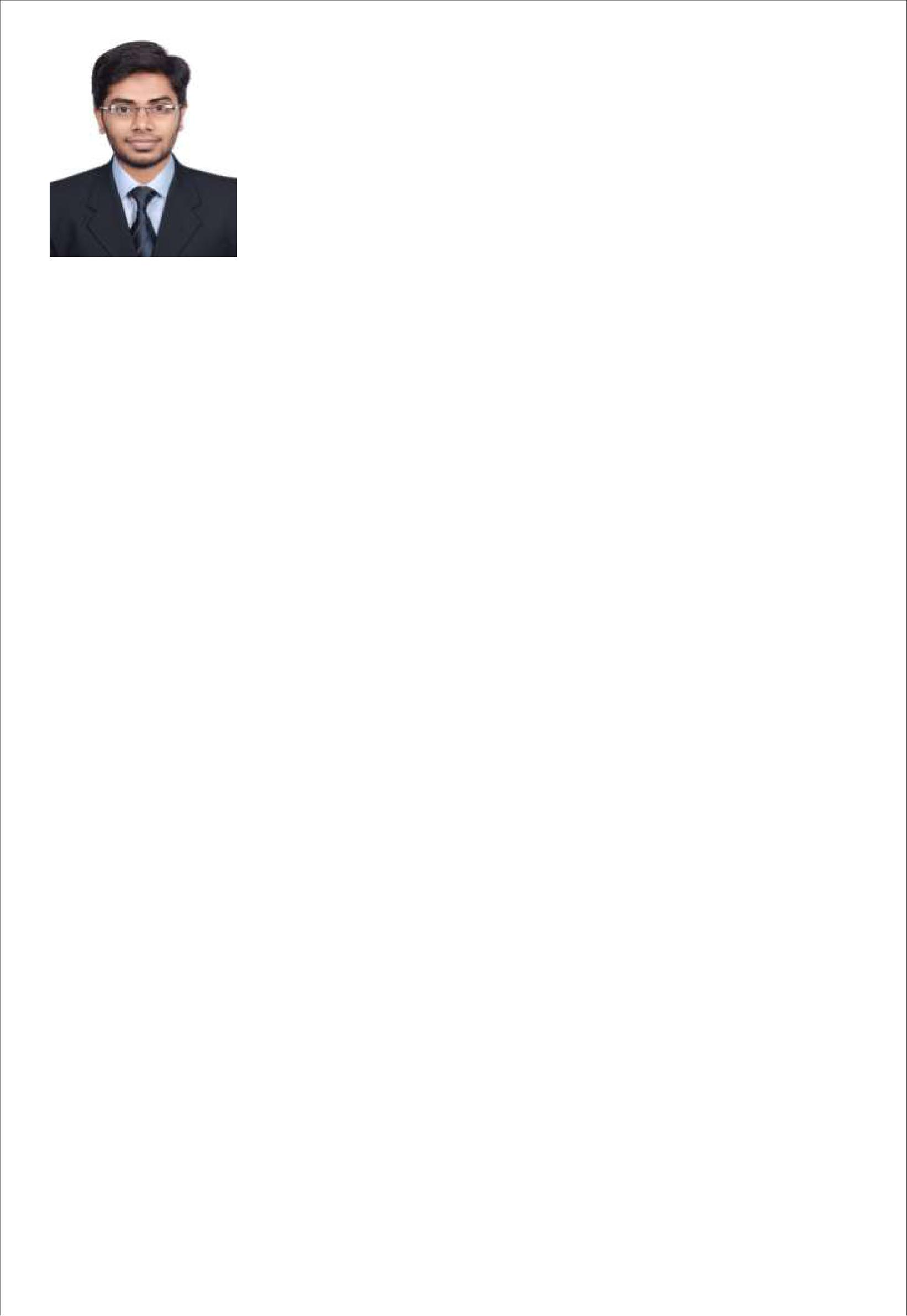 Dr. Nadeem BDSE-mail	: nadeem.379612@2freemail.com DHA Eligibility Letter Holder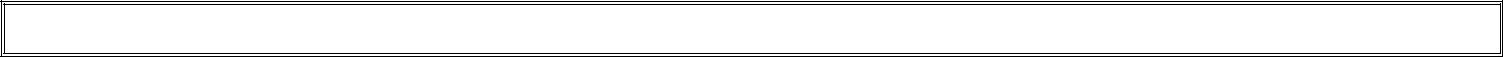 CAREER OBJECTIVE:To offer quality treatment to the patients and to abide by all the ethics followed in dentistry.WORK EXPERIENCE:HOSPITAL:SAVEETHA MEDICAL COLLEGE AND HOSPITALS, INDIADESIGNATION:Full Time General Dentist and also as a part of surgical team member in Department of Oral and Maxillofacial SurgeryDURATION:December 2015 –December 2017DUTIES AND RESPONSIBILITIES:Examine, Diagnose and provide dental treatment.Performing radiographs like IOPA and RVG along with Interpretation of intra and extra oral radiograph like OPG.Educating patients with oral hygiene instructions, thereby creating awareness.Root canal treatment using Rotary Endodontics.Complete , Fixed and Removable partial dentures.Fixed and removable orthodontic appliances.Extraction of teeth followed by suturing ,if required.Preventive, Restorative  and Cosmetic dentistry.Scaling, Polishing, Splinting and Curettage.Assisting oral surgeon during trans-alveolar extraction of wisdom teeth and other minor oral surgical procedures.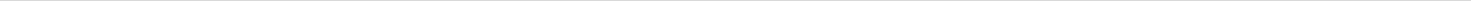 2 | P a g eWorked as a part of Oral and Maxilo-facial team of trauma care, In-patient preparation for surgery and post operation care and also Supervising undergraduates during treatment plan and procedures.HOSPITAL:SAVEETHA DENTAL COLLEGE AND HOSPITAL, INDIADESIGNATION :House SurgeonDURATION:October 2014 – October 2015CLINICAL SKILLS:Implantology: Excelled by placing 5 implants and won “Best Budding Implantologist award”Oral Surgery: completed 178 extractions.Periodontology: Has done 11 minor oral surgical procedures and 306 scaling.Conservative dentistry and Endodontics: Completed 215 class I composite Restorations,60 Amalgam class I & class II, 26 class III & IV, 30 root canal treatments,106 class v Restoration, 16 Inlays and 11 full Veneer Crown.Prosthodontics: Completed 8 complete dentures,6 Fixed Partial & 15 Removable Partial Dentures.Orthodontics: Skilled in the department of orthodontics by doing 10 fixed orthodontics and 10 removable orthodontic appliances.Pedodontics: Trained in the basic treatment procedures in the department of pedodontics such as 38 scaling, 20 extractions, 40 restorations, 2 space maintainer and 3 pulp therapies.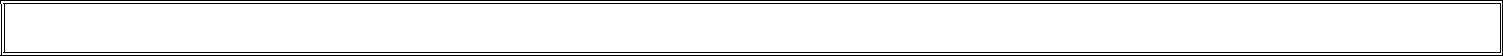 CERTIFIED HANDS-ON COURSESSuccessfully Completed Training Program in “Clinical Endodontics” held at Access Dental Institute, Root Canal Center on February 2017.EASY TO SHAPE KIDS "Rotary Endodontics in pediatric Dentistry" held at Saveetha Dental College, Chennai on 11th January 2017.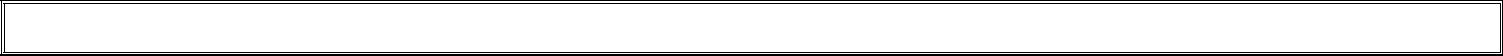 ACADEMIC QUALIFICATIONBachelor of Dental Surgery at Saveetha Dental College and Hospital (Sep 2010– Oct 2015 )3 | P a g e ACADEMIC ACHIEVEMENTS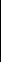 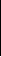 Best Budding Periodontist Award for Maximum Periodontal Treatment procedures @ Saveetha Dental College in the Academic Review Meet 2015Best Budding Implantologist Award for Maximum Implant procedures @ Saveetha Dental College in the Academic Review Meet 2015.Secured 1St Place in Scientific paper presentation on “Mouth Breathing Habit” Clinical society meeting-Under Graduate, Saveetha Dental College, Chennai, 2015.Scientific poster presentation on “Herbs in Management of Hypertension” National Seminar on Basic Medical Sciences College of Dental Surgery, Chennai, 2011.Scientific poster presentation on “Fronto Nasal process’’ National Seminar on Basic Medical Sciences College of Dental Surgery, Chennai, 2010.Presented  an  E-poster  in  the  international  conference  on  Nano  Drug  Discovery“NANODENTCON-2K17”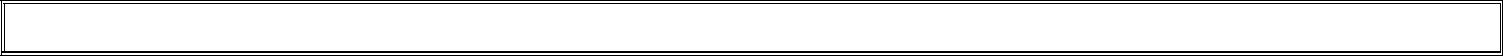 CONFERENCE ATTENDEDInternational Case Report Conference held at Saveetha Dental College,Chennai,on 9th May, 2015.27th Annual Conference of Indian Society for Dental Research held at Saveetha Dental College, Chennai, on 31st October, 2014.National BDS Students Seminar on Oral Medicine and Radiology held at Saveetha Dental College, Chennai on 21st October, 2012.7th National Seminar on Basic Medical Sciences held at Saveetha Dental College, Chennai, on 10th December, 2011.6th National Seminar on Basic Medical Sciences College of Dental Surgery held at Saveetha Dental College, Chennai, on 18th December, 2010.National BDS Students Seminar on Oral Medicine and Radiology held at Saveetha Dental College, Chennai on 5th December, 2010.PUBLICATIONSA questionnaire survey on awareness among South Indian Adult Group of Population about Dental Caries. – Article published : RJPBCS; ISSN: 0975-85854 | P a g e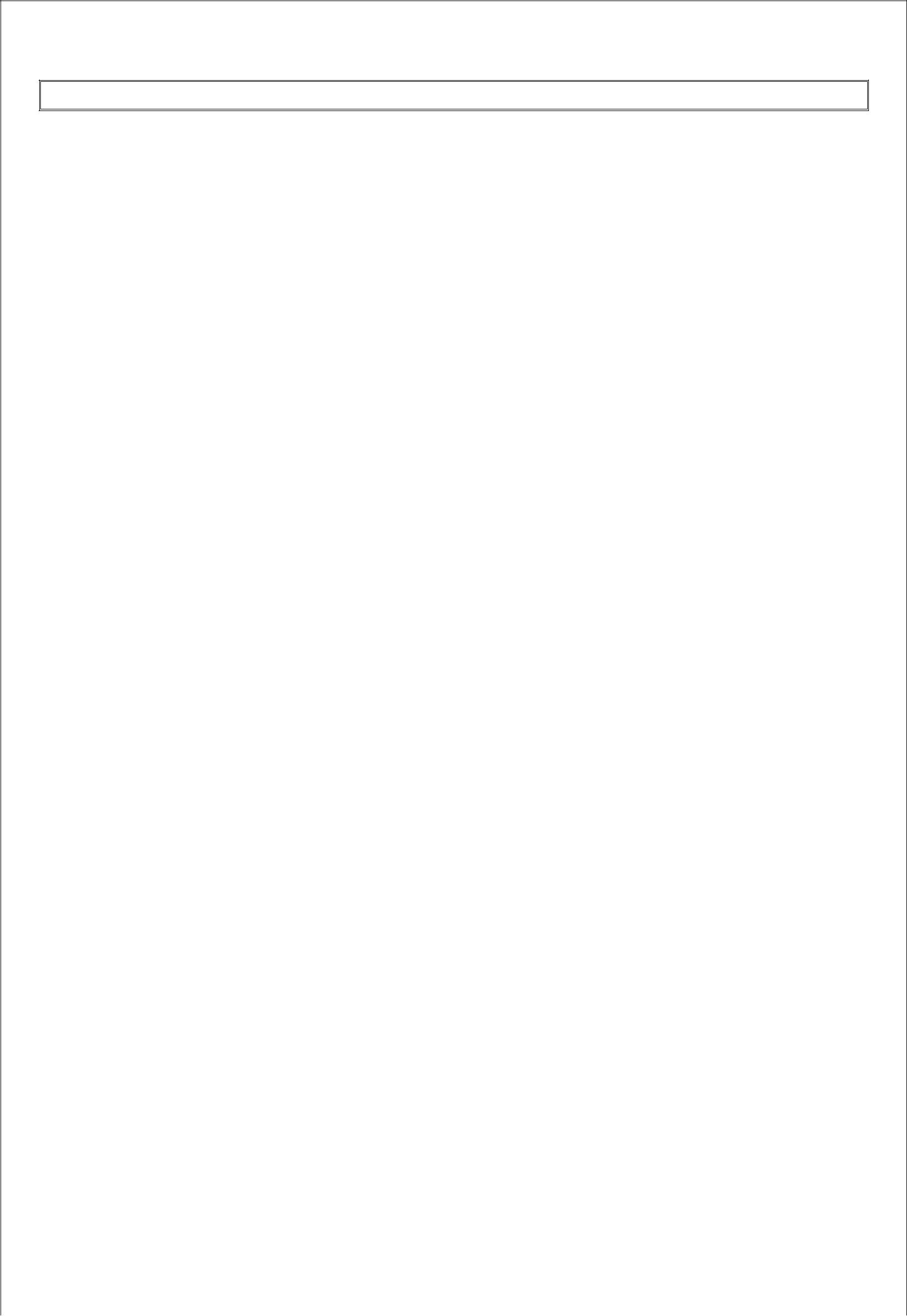 CDE PROGRAMS ATTENDEDNANODENTCON-International Conference on Nano Drug Discovery 18th February 2017.ERGONOMICS IN DENTISTRY-Saveetha Dental College, Chennai on 7 th February 2017.EASY TO SHAPE KIDS-Rotary Endodontics in pediatric Dentistry held at Saveetha Dental College, Chennai on 11th January 2017.N00-A No to Anxiety-Conducted by Department of Pedodontics and Preventive Dentistry at Saveetha Dental College, Chennai on 28th November 2016.“Be aware, Be Prepared, Be Ready” Medical Emergencies in Dentistry held on 9th November 2016.Future Dental Professionals – Indian Dental Association, Colgate, Chennai -2015Prevention of Periodontal Disease and Maintenance of Oral Hygiene held on 2nd December 2014.CAMPS CONDUCTEDA.H.M Matriculation Higher Secondary School, Chennai, India (Oral Screening was done for 565 students)FIELD OF INTERESTAesthetic DentistryOral surgeryImplantologyConservative and EndodonticsPERSONAL DETAILSNationality:Gender:Languages Known:Visa Status:Address:IndianMaleEnglish, Urdu, Hindi and TamilVisit Visa Al Qusais, Dubai, UAE5 | P a g e